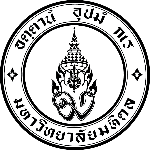 แบบประเมินผลการปฏิบัติงานตำแหน่งประเภทหัวหน้าภาควิชา-บริหารมหาวิทยาลัยมหิดลส่วนที่ 1  ข้อมูลส่วนบุคคลชื่อ 	....................................................................................			ตำแหน่ง    หัวหน้าภาควิชา			สังกัด    ภาควิชา  ....................................................................			คณะ     .......................................................................	ช่วงเวลาการประเมินครั้งที่ 1 ( 1 ก.ค. 2564  – 31 ธ.ค. 2564)				ครั้งที่ 2   ( 1 ม.ค. 2565 – 30 มิ.ย. 2565)ผู้ประเมิน (คณบดี)	.......................................................................................................ส่วนที่ 2	การประเมินผลงาน  (Performance) :  ให้ผู้บังคับบัญชาชั้นต้นเป็นผู้ประเมินผลการปฏิบัติงานตามข้อตกลงการปฏิบัติงานที่กำหนดร่วมกันล่วงหน้า โดยพิจารณาตามข้อมูลตัวชี้วัดที่กำหนดไว้* วิธีคิดคะแนนประเมินผล 1.  คะแนนประเมินในแต่ละข้อคูณน้ำหนักของตัวชี้วัดในข้อนั้น 2. รวมคะแนนประเมินทั้งหมดที่คำนวณแล้วทุกข้อ  3.เทียบบัญญัติไตรยางศ์คะแนนประเมินรวม เพื่อหา 30% เท่ากับเท่าไร ส่วนที่ 3  การประเมินสมรรถนะ(Competency)ส่วนที่ 4  ผลรวมคะแนนการประเมินผลการปฏิบัติงานสรุปผลส่วนที่ 5  ความเห็นและการแจ้งผลข้อตกลงการปฏิบัติงานร้อยละ(น้ำหนัก)ตัวชี้วัดความสำเร็จของงานตัวชี้วัดความสำเร็จของงานผลการประเมินผลการประเมินผลการประเมินผลการประเมินผลการประเมินคะแนนXค่าน้ำหนักข้อตกลงการปฏิบัติงานร้อยละ(น้ำหนัก)เป้าหมายผลการดำเนินงานA(10-9)B(8-7)C(6-5)D(4-3)E(2-0)คะแนนXค่าน้ำหนักภารกิจด้านการบริหารจัดการทั่วไป (ร้อยละ 30)ภารกิจด้านการบริหารจัดการทั่วไป (ร้อยละ 30)ภารกิจด้านการบริหารจัดการทั่วไป (ร้อยละ 30)ภารกิจด้านการบริหารจัดการทั่วไป (ร้อยละ 30)ภารกิจด้านการบริหารจัดการทั่วไป (ร้อยละ 30)ภารกิจด้านการบริหารจัดการทั่วไป (ร้อยละ 30)ภารกิจด้านการบริหารจัดการทั่วไป (ร้อยละ 30)ภารกิจด้านการบริหารจัดการทั่วไป (ร้อยละ 30)ภารกิจด้านการบริหารจัดการทั่วไป (ร้อยละ 30)ภารกิจด้านการบริหารจัดการทั่วไป (ร้อยละ 30)กำกับให้มีการประชุมภาควิชา อย่างน้อยเดือนละ 1 ครั้ง56 ครั้งต่อ 6 เดือนกำกับดูแลให้บุคลากรทำ PA และประเมิน 360 องศา, สมรรถนะเฉพาะตามสายอาชีพตามกำหนดเวลา (ร้อยละของบุคลากร) (รวมบุคลากรต่ออายุงาน)5100%กำกับดูแลให้บุคลากรสายวิชาการที่เป็น   เภสัชกรลงปฏิบัติงาน ณ ร้านยาคณะฯ(ร้อยละของบุคลากรสายวิชาการที่เป็นเภสัชกร) 5100%กำกับดูแลให้บุคลากรจัดทำ มคอ.3 และ มคอ.5 ส่งตามกำหนดเวลาทุกรายวิชา (จำนวนรายวิชา : จำนวนรายวิชาทั้งหมด)5100%กำกับดูแลให้บุคลากรทำงานวิจัย (จำนวนบุคลากรสายวิชาการ : จำนวนบุคลากรสายวิชาการทั้งหมด) (งานวิจัยนับรวม วิทยานิพนธ์ ที่เป็นที่ปรึกษาหลักหรือร่วม งานวิจัยที่เป็นหัวหน้าโครงการวิจัยหรือผู้ร่วม เป็นโครงการในคณะฯ และนอกคณะฯ แต่ไม่นับโครงการรับจ้างวิจัย) 5กำกับให้บุคลากรเข้าร่วมกิจกรรมทำนุบำรุงศิลปวัฒนธรรม และหรือการเข้าร่วมกิจกรรมของคณะหรือของมหาวิทยาลัย (แต่ละบุคคลเข้าร่วมอย่างน้อย 3 ครั้ง/6 เดือน) (ร้อยละของบุคลากร)5ข.ภารกิจตาม PA ภาควิชา (ร้อยละ 70)ข.ภารกิจตาม PA ภาควิชา (ร้อยละ 70)ข.ภารกิจตาม PA ภาควิชา (ร้อยละ 70)ข.ภารกิจตาม PA ภาควิชา (ร้อยละ 70)ข.ภารกิจตาม PA ภาควิชา (ร้อยละ 70)ข.ภารกิจตาม PA ภาควิชา (ร้อยละ 70)ข.ภารกิจตาม PA ภาควิชา (ร้อยละ 70)ข.ภารกิจตาม PA ภาควิชา (ร้อยละ 70)ข.ภารกิจตาม PA ภาควิชา (ร้อยละ 70)ข.ภารกิจตาม PA ภาควิชา (ร้อยละ 70)ยุทธศาสตร์ 1   Excellence in research with global and social impact (ค่าน้ำหนักไม่น้อยกว่าร้อยละ 10)ยุทธศาสตร์ 1   Excellence in research with global and social impact (ค่าน้ำหนักไม่น้อยกว่าร้อยละ 10)ยุทธศาสตร์ 1   Excellence in research with global and social impact (ค่าน้ำหนักไม่น้อยกว่าร้อยละ 10)ยุทธศาสตร์ 1   Excellence in research with global and social impact (ค่าน้ำหนักไม่น้อยกว่าร้อยละ 10)ยุทธศาสตร์ 1   Excellence in research with global and social impact (ค่าน้ำหนักไม่น้อยกว่าร้อยละ 10)ยุทธศาสตร์ 1   Excellence in research with global and social impact (ค่าน้ำหนักไม่น้อยกว่าร้อยละ 10)ยุทธศาสตร์ 1   Excellence in research with global and social impact (ค่าน้ำหนักไม่น้อยกว่าร้อยละ 10)ยุทธศาสตร์ 1   Excellence in research with global and social impact (ค่าน้ำหนักไม่น้อยกว่าร้อยละ 10)ยุทธศาสตร์ 1   Excellence in research with global and social impact (ค่าน้ำหนักไม่น้อยกว่าร้อยละ 10)ยุทธศาสตร์ 1   Excellence in research with global and social impact (ค่าน้ำหนักไม่น้อยกว่าร้อยละ 10)จำนวนผลงานตีพิมพ์ 1.1 จำแนกตามฐานข้อมูล : Scopus / ฐานนานาชาติอื่น (เรื่อง)     1.2 จำแนกตามระดับชาติ/นานาชาติ (เรื่อง)     1.3 บทความปริทัศน์ (Review article)          ระดับนานาชาติ* (เรื่อง)1 เรื่อง/ภาควิชาข้อตกลงการปฏิบัติงานร้อยละ(น้ำหนัก)ตัวชี้วัดความสำเร็จของงานตัวชี้วัดความสำเร็จของงานผลการประเมินผลการประเมินผลการประเมินผลการประเมินผลการประเมินคะแนนXค่าน้ำหนักข้อตกลงการปฏิบัติงานร้อยละ(น้ำหนัก)เป้าหมายผลการดำเนินงานA(10-9)B(8-7)C(6-5)D(4-3)E(2-0)คะแนนXค่าน้ำหนักจำนวนผลงานวิจัยที่นำเสนอในที่ประชุมระดับชาติ/นานาชาติ      2.1 เป็นผู้วิจัยหลัก (เรื่อง)    2.2 เป็นผู้วิจัยร่วม (เรื่อง)3. จำนวนทุนวิจัย     3.1 ทุนวิจัยภายใน (ทุน/บาท)    3.2 ทุนวิจัยภายนอก (ทุน/บาท)    3.3 เงินวิจัย/อาจารย์ (บาท/คน)350,0004. การเผยแพร่ความรู้จำนวนบทความบนเว็ปไซต์คณะฯ (เรื่อง)(ภาษาอังกฤษ 1 เรื่อง/ภาควิชา)  4.2 จำนวนบทความในหนังสือ/ตำรา (เรื่อง)จำนวนครั้งของการเผยแพร่ในสื่อสิ่งพิมพ์ (หนังสือ,หนังสือพิมพ์,นิตยสาร,วารสาร,วิทยาสาร) สื่อวิทยุ/โทรทัศน์ (ครั้ง)5. Global & Social Impact5.1 ผลงานวิจัยถูกอ้างอิงโดย International   Organization    5.2 ผลงานวิจัยที่นำไปใช้เป็นนโยบายระดับชาติ/         นานาชาติ     5.3 ผลงานวิจัยที่นำไปใช้ประโยชน์ในสังคม/         เชิงพาณิชย์    5.4 ผลงานวิจัยที่มีการจดอนุสิทธิบัตร/สิทธิบัตรข้อตกลงการปฏิบัติงานร้อยละ(น้ำหนัก)ตัวชี้วัดความสำเร็จของงานตัวชี้วัดความสำเร็จของงานผลการประเมินผลการประเมินผลการประเมินผลการประเมินผลการประเมินคะแนนXค่าน้ำหนักคะแนนXค่าน้ำหนักข้อตกลงการปฏิบัติงานร้อยละ(น้ำหนัก)เป้าหมายผลการดำเนินงานA(10-9)B(8-7)C(6-5)D(4-3)E(2-0)คะแนนXค่าน้ำหนักคะแนนXค่าน้ำหนักยุทธศาสตร์ 2   Excellence in outcome-based education for globally- competent graduates (ค่าน้ำหนักไม่น้อยกว่าร้อยละ 10)ยุทธศาสตร์ 2   Excellence in outcome-based education for globally- competent graduates (ค่าน้ำหนักไม่น้อยกว่าร้อยละ 10)ยุทธศาสตร์ 2   Excellence in outcome-based education for globally- competent graduates (ค่าน้ำหนักไม่น้อยกว่าร้อยละ 10)ยุทธศาสตร์ 2   Excellence in outcome-based education for globally- competent graduates (ค่าน้ำหนักไม่น้อยกว่าร้อยละ 10)ยุทธศาสตร์ 2   Excellence in outcome-based education for globally- competent graduates (ค่าน้ำหนักไม่น้อยกว่าร้อยละ 10)ยุทธศาสตร์ 2   Excellence in outcome-based education for globally- competent graduates (ค่าน้ำหนักไม่น้อยกว่าร้อยละ 10)ยุทธศาสตร์ 2   Excellence in outcome-based education for globally- competent graduates (ค่าน้ำหนักไม่น้อยกว่าร้อยละ 10)ยุทธศาสตร์ 2   Excellence in outcome-based education for globally- competent graduates (ค่าน้ำหนักไม่น้อยกว่าร้อยละ 10)ยุทธศาสตร์ 2   Excellence in outcome-based education for globally- competent graduates (ค่าน้ำหนักไม่น้อยกว่าร้อยละ 10)ยุทธศาสตร์ 2   Excellence in outcome-based education for globally- competent graduates (ค่าน้ำหนักไม่น้อยกว่าร้อยละ 10)ยุทธศาสตร์ 2   Excellence in outcome-based education for globally- competent graduates (ค่าน้ำหนักไม่น้อยกว่าร้อยละ 10)6.  ด้านการศึกษา ระดับปริญญาตรี  6.1 จัดทำ มคอ. 3-4 ทุกวิชาของหลักสูตรเภสัชศาสตรบัณฑิตให้แล้วเสร็จภายในมีนาคม 2562(ร้อยละของรายวิชาบังคับและวิชาเลือก)100%  6.2 จัดทำ มคอ. 3-4 ทุกวิชาของหลักสูตรเภสัชศาสตรบัณฑิต (นานาชาติ) ให้แล้วเสร็จภายในกรกฎาคม 2562 (ร้อยละของรายวิชาบังคับและวิชาเลือก)100%6.3 จำนวนรายวิชาทั้งหมดที่มีการจัดการเรียน การสอนแบบ Active Learning (ร้อยละของรายวิชาบังคับ)50%6.4 จำนวนรายวิชาที่มีการจัดการเรียนการสอนแบบ Outcome-based education     (โปรดระบุวิชาและอธิบายวิธีการ)     (ร้อยละของรายวิชาบังคับ)50%6.5 จำนวนรายวิชาที่มี Blueprint  ข้อสอบ     (ต้องมี≥ 50% ของหัวข้อในรายวิชา) (ร้อยละของรายวิชาบังคับ)100%   6.6 จำนวนรายวิชาที่มีการพิจารณาข้อสอบก่อน              ใช้สอบจริง (ร้อยละของรายวิชาบังคับ)100%   6.7 จำนวนรายวิชาที่มีการนำผลการวิเคราะห์ข้อสอบนำมาปรับปรุงข้อสอบในทุกรายวิชา       (ร้อยละของรายวิชาบังคับและวิชาเลือก)100%ข้อตกลงการปฏิบัติงานร้อยละ(น้ำหนัก)ตัวชี้วัดความสำเร็จของงานตัวชี้วัดความสำเร็จของงานผลการประเมินผลการประเมินผลการประเมินผลการประเมินผลการประเมินคะแนนXค่าน้ำหนักคะแนนXค่าน้ำหนักข้อตกลงการปฏิบัติงานร้อยละ(น้ำหนัก)เป้าหมายผลการดำเนินงานA(10-9)B(8-7)C(6-5)D(4-3)E(2-0)คะแนนXค่าน้ำหนักคะแนนXค่าน้ำหนัก  6.8 จำนวนของรายวิชาที่มีการใช้ข้อสอบอัตนัยเพื่อให้คิดวิเคราะห์ในการสอบกลางภาคหรือการทดสอบย่อย (ร้อยละของรายวิชาบังคับ)75% 6.9 จำนวนรายวิชาที่มีการประเมินระหว่างการเรียน (formative assessment) และนำผลดังกล่าวมาใช้ในการปรับปรุงการเรียนการสอนและให้ข้อมูลป้อนกลับ (feedback) ที่เป็นประโยชน์แก่ผู้เรียน(ร้อยละของรายวิชาบังคับ)100%6.10 จำนวนรายวิชาที่มีการประเมินทักษะโดยทำการประเมินด้วยคะแนน Rubric (ร้อยละของรายวิชาบังคับ)100%7.  ด้านการศึกษา ระดับบัณฑิตศึกษา7.1 ร้อยละของหลักสูตรของภาควิชา ที่ได้รับการตรวจประเมิน (AUN-QA) ภายในคณะ 100%7.2 อัตราการเรียนจบในวงรอบหลักสูตร (ตามแผนการศึกษา) ของนักศึกษาระดับบัณฑิตศึกษา ที่มีอาจารย์ในภาควิชาเป็นอาจารย์ที่ปรึกษาหลัก (ร้อยละของนักศึกษาที่จบในปีการศึกษา 2562)  70%7.3 ร้อยละของการตีพิมพ์เผยแพร่ผลงานของผู้สำเร็จการศึกษาระดับปริญญาโท ที่มีอาจารย์ในภาควิชาเป็นอาจารย์ที่ปรึกษาหลัก (ณ วันส่ง บฑ.5 แบบการเสนอให้บัณฑิตวิทยาลัย ขออนุมัติปริญญาให้นักศึกษา) 30%ข้อตกลงการปฏิบัติงานร้อยละ(น้ำหนัก)ตัวชี้วัดความสำเร็จของงานตัวชี้วัดความสำเร็จของงานผลการประเมินผลการประเมินผลการประเมินผลการประเมินผลการประเมินคะแนนXค่าน้ำหนักคะแนนXค่าน้ำหนักข้อตกลงการปฏิบัติงานร้อยละ(น้ำหนัก)เป้าหมายผลการดำเนินงานA(10-9)B(8-7)C(6-5)D(4-3)E(2-0)คะแนนXค่าน้ำหนักคะแนนXค่าน้ำหนักยุทธศาสตร์ 3   Excellence in professional services and social engagement** (รายงานเพียงปีละ 1 ครั้ง ในรอบสุดท้ายของการรายงาน) (ค่าน้ำหนักไม่น้อยกว่าร้อยละ 10)ยุทธศาสตร์ 3   Excellence in professional services and social engagement** (รายงานเพียงปีละ 1 ครั้ง ในรอบสุดท้ายของการรายงาน) (ค่าน้ำหนักไม่น้อยกว่าร้อยละ 10)ยุทธศาสตร์ 3   Excellence in professional services and social engagement** (รายงานเพียงปีละ 1 ครั้ง ในรอบสุดท้ายของการรายงาน) (ค่าน้ำหนักไม่น้อยกว่าร้อยละ 10)ยุทธศาสตร์ 3   Excellence in professional services and social engagement** (รายงานเพียงปีละ 1 ครั้ง ในรอบสุดท้ายของการรายงาน) (ค่าน้ำหนักไม่น้อยกว่าร้อยละ 10)ยุทธศาสตร์ 3   Excellence in professional services and social engagement** (รายงานเพียงปีละ 1 ครั้ง ในรอบสุดท้ายของการรายงาน) (ค่าน้ำหนักไม่น้อยกว่าร้อยละ 10)ยุทธศาสตร์ 3   Excellence in professional services and social engagement** (รายงานเพียงปีละ 1 ครั้ง ในรอบสุดท้ายของการรายงาน) (ค่าน้ำหนักไม่น้อยกว่าร้อยละ 10)ยุทธศาสตร์ 3   Excellence in professional services and social engagement** (รายงานเพียงปีละ 1 ครั้ง ในรอบสุดท้ายของการรายงาน) (ค่าน้ำหนักไม่น้อยกว่าร้อยละ 10)ยุทธศาสตร์ 3   Excellence in professional services and social engagement** (รายงานเพียงปีละ 1 ครั้ง ในรอบสุดท้ายของการรายงาน) (ค่าน้ำหนักไม่น้อยกว่าร้อยละ 10)ยุทธศาสตร์ 3   Excellence in professional services and social engagement** (รายงานเพียงปีละ 1 ครั้ง ในรอบสุดท้ายของการรายงาน) (ค่าน้ำหนักไม่น้อยกว่าร้อยละ 10)ยุทธศาสตร์ 3   Excellence in professional services and social engagement** (รายงานเพียงปีละ 1 ครั้ง ในรอบสุดท้ายของการรายงาน) (ค่าน้ำหนักไม่น้อยกว่าร้อยละ 10)ยุทธศาสตร์ 3   Excellence in professional services and social engagement** (รายงานเพียงปีละ 1 ครั้ง ในรอบสุดท้ายของการรายงาน) (ค่าน้ำหนักไม่น้อยกว่าร้อยละ 10)8.  ด้านบริการวิชาการ     8.1 การจัดประชุม อบรมทางวิชาการ (ครั้ง)     8.2 การให้บริการวิชาการวิทยากร (ภาครัฐ/เอกชน) (ครั้ง)อาจารย์พิเศษ (ภาครัฐ/เอกชน) (ครั้ง)กรรมการและผู้ทรงคุณวุฒิ (ภาครัฐ/  เอกชน) (ครั้ง)ยุทธศาสตร์ 4   Excellence in management for sustainable organization** (รายงานเพียงปีละ 1 ครั้ง ในรอบสุดท้ายของการรายงาน) (ค่าน้ำหนักร้อยละ 10)ยุทธศาสตร์ 4   Excellence in management for sustainable organization** (รายงานเพียงปีละ 1 ครั้ง ในรอบสุดท้ายของการรายงาน) (ค่าน้ำหนักร้อยละ 10)ยุทธศาสตร์ 4   Excellence in management for sustainable organization** (รายงานเพียงปีละ 1 ครั้ง ในรอบสุดท้ายของการรายงาน) (ค่าน้ำหนักร้อยละ 10)ยุทธศาสตร์ 4   Excellence in management for sustainable organization** (รายงานเพียงปีละ 1 ครั้ง ในรอบสุดท้ายของการรายงาน) (ค่าน้ำหนักร้อยละ 10)ยุทธศาสตร์ 4   Excellence in management for sustainable organization** (รายงานเพียงปีละ 1 ครั้ง ในรอบสุดท้ายของการรายงาน) (ค่าน้ำหนักร้อยละ 10)ยุทธศาสตร์ 4   Excellence in management for sustainable organization** (รายงานเพียงปีละ 1 ครั้ง ในรอบสุดท้ายของการรายงาน) (ค่าน้ำหนักร้อยละ 10)ยุทธศาสตร์ 4   Excellence in management for sustainable organization** (รายงานเพียงปีละ 1 ครั้ง ในรอบสุดท้ายของการรายงาน) (ค่าน้ำหนักร้อยละ 10)ยุทธศาสตร์ 4   Excellence in management for sustainable organization** (รายงานเพียงปีละ 1 ครั้ง ในรอบสุดท้ายของการรายงาน) (ค่าน้ำหนักร้อยละ 10)ยุทธศาสตร์ 4   Excellence in management for sustainable organization** (รายงานเพียงปีละ 1 ครั้ง ในรอบสุดท้ายของการรายงาน) (ค่าน้ำหนักร้อยละ 10)ยุทธศาสตร์ 4   Excellence in management for sustainable organization** (รายงานเพียงปีละ 1 ครั้ง ในรอบสุดท้ายของการรายงาน) (ค่าน้ำหนักร้อยละ 10)ยุทธศาสตร์ 4   Excellence in management for sustainable organization** (รายงานเพียงปีละ 1 ครั้ง ในรอบสุดท้ายของการรายงาน) (ค่าน้ำหนักร้อยละ 10)9. ด้านบริหารทรัพยากรบุคคลจำนวนบุคลากรสายวิชาการที่จะขอตำแหน่งวิชาการในระดับที่สูงขึ้นจำนวนบุคลากรสายสนับสนุนที่จะขอตำแหน่งในระดับที่สูงขึ้นจำนวนอาจารย์ใหม่ที่เข้าอบรมการเรียนการสอนภายในปีนี้10. ECO Index     - จำนวนการใช้กระดาษ (รีม)11. นวัตกรรมด้านการบริหารจัดการเพื่อความ    ก้าวหน้าของพันธกิจต่างๆ ในภาควิชา    - การเรียนการสอน/วิจัย/บริการวิชาการ (เรื่อง)12. การบริหารจัดการทั่วไปของภาควิชา  มูลค่าคงคลังของวัสดุสำนักงานห้องปฏิบัติการที่ได้รับการจัดการตามมาตรฐานห้องแลปปลอดภัย การพัฒนาของคะแนน EdPEx             ระดับภาควิชา          รวมคะแนนผลการประเมินผลการปฏิบัติงานเมื่อได้คิดค่าน้ำหนักแล้วรวมคะแนนผลการประเมินผลการปฏิบัติงานเมื่อได้คิดค่าน้ำหนักแล้วรวมคะแนนผลการประเมินผลการปฏิบัติงานเมื่อได้คิดค่าน้ำหนักแล้วรวมคะแนนผลการประเมินผลการปฏิบัติงานเมื่อได้คิดค่าน้ำหนักแล้วเมื่อคิดคะแนนตามน้ำหนัก 30 % ได้เมื่อคิดคะแนนตามน้ำหนัก 30 % ได้เมื่อคิดคะแนนตามน้ำหนัก 30 % ได้เมื่อคิดคะแนนตามน้ำหนัก 30 % ได้สมรรถนะ(Competency)คะแนนประเมิน3.1 สมรรถนะหลัก (Core Competency) (ร้อยละ 20)คะแนนผลการประเมินค่าน้ำหนัก (ร้อยละ)คะแนนที่ได้ (คะแนน)ผลการประเมินผลการปฏิบัติงานวิชาการ 50 ผลการประเมินผลการปฏิบัติงานบริหาร 30 ผลการประเมินสมรรถนะหลัก (Core Competency)20	รวม 100 การประเมิน  ( ให้สรุปภาพรวมโดยนำข้อมูลมาจากการประเมินทั้ง 2 ส่วน )    ดีเด่น  =  90.00-100.00  คะแนน    ดีมาก  =   80.00-89.90 คะแนน    ดี       =   70.00-79.90 คะแนน    พอใช้  =   60.00-69.90 คะแนน    ควรปรับปรุง  =   ต่ำกว่า 60.00 คะแนน  จุดเด่นของผู้รับการประเมิน……………………………………………………………………………………………………………...........…………………….……………………………………………………………………………………………………………...........…………………….ข้อควรพัฒนา……………………………………………………………………………………………………………...........…………………….……………………………………………………………………………………………………………...........…………………….				ลงชื่อ ......................................................................                 		  		       (		                                   )                                      		 		 วันที่ ...................../....................../....................             5.1 ความเห็นของผู้ประเมิน (คณบดี)........................................................................................................................................................................................................................................................................................................................................................................................................................			ลงชื่อ ......................................................................                 		  	       (		                                   )                                      		 	 วันที่ ...................../....................../....................             การแจ้งการประเมินผลการปฏิบัติงานขั้นสุดท้าย 	     รับทราบผลการประเมิน  				         ความคิดเห็น.........................................................................................................................................................................................................................................................		ลงชื่อ  ..........................................................................    ผู้รับการประเมิน                               (					    )			     วันที่    ...................../....................../........................	